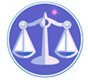 【更新】2016/1/28【編輯著作權者】黃婉玲（建議使用工具列-->檢視-->文件引導模式/功能窗格）（參考題庫~本文只收錄部份頁面,且部份無法超連結其他位置及檔案）《《會計審計法規測驗題庫彙編02》104-100年(共37單元 & 1,250題)》。01(91~99年)共36單元/1,610題。<<解答隱藏檔>>【其他科目】。01警察&海巡相關考試。02司法特考&專技考試。03公務人員考試。升官等&其他特考(答案顯示)　　　　　　　　　　　　　　　　　　　　　　　　　　　　　　　　　　　　　　　　　　　回目錄(1)>>回首頁>>103年(6-200)10301。（1）103年公務人員初等考試。會計103年公務人員初等考試試題3509【等別】初等考試【類科】會計【科目】會計審計法規大意【考試時間】1小時1.審計人員如何行使審計職權？答案顯示:【D】（A）審計部隸屬監察院，因此監察院長可以指示審計人員行使審計職權（B）總統是國家元首，可以提名審計長，因此總統可以指示審計人員行使審計職權（C）立法院可以審議中央政府總決算審核報告，因此立法院長可以指示審計人員行使審計職權（D）審計人員依法獨立行使其審計職權，不受干涉2.臺北市政府各機關人員對於財務上行為應負之責任，非經下列何機關審查決定不得解除？答案顯示:【B】（A）臺北市政府主計處（B）臺北市審計處（C）臺北市調查處（D）臺北市議會3.某國營事業編製決算，盈餘為10億元，主管機關查核結果修正為8億元，中央主計機關查核結果修正為6億元，審計機關審計結果修正為7億元。該國營事業之盈餘應以下列何種金額為準？答案顯示:【B】（A）6億元（B）7億元（C）8億元（D）10億元4.中央政府總決算由何機關審核？答案顯示:【D】（A）行政院（B）立法院（C）考試院（D）審計部5.審計機關業已審查完竣某政府機關案件，並發給審定書，若嗣後有人檢舉該機關首長曾指示總務主管以不實發票辦理核銷，並提出證據。本案審計機關是否可以再審查？答案顯示:【C】（A）業已審查完竣結案，並發給該機關審定書，因此不得再審查（B）自決定之日起二年內得為再審查（C）自決定之日起十年內得為再審查（D）既然有舞弊情事，無論時間長短均得為再審查6.審計機關行使職權，可以依規定查詢、調閱簿籍、憑證或其他文件，其對象包括：(1)政府機關(2)公營事業(3)私人團體(4)個人‧答案顯示:【D】（A）僅(1)（B）僅(1)(2)（C）僅(1)(2)(3)（D）(1)(2)(3)(4)均是7.屏東縣審計室處理重要審計案件，應以何種會議之決議行之？答案顯示:【C】（A）審計會議（B）審議會議（C）審核會議（D）查核會議8.核定收支命令屬於下列何機關之職權？答案顯示:【C】（A）主計機關（B）財政機關（C）審計機關（D）立法機關9.政府會計組織分為幾種？答案顯示:【B】（A）四種（B）五種（C）六種（D）七種10.不隨會計年度開始與終了之重大事件，其會計事務稱為：答案顯示:【B】（A）重大事件會計事務（B）非常事件會計事務（C）特殊事件會計事務（D）特別事件會計事務11.下列何者屬於資本收入？答案顯示:【A】（A）出售土地（B）舉借長期債務（C）舉借短期債務（D）移用以前年度歲計賸餘12.帳簿如有重揭兩頁致有空白時，應如何處理？答案顯示:【B】（A）政府機關應力求節約，應在該空白頁上註明時間繼續記帳（B）將空白頁劃線註銷，由登記員及主辦會計人員簽名或蓋章證明（C）將空白頁以膠水黏合，以避免記帳在空白頁上（D）政府機關應力求正確，該空白頁之後所有頁數不再使用，逐頁註明空白作廢並在另外一本帳簿繼續記帳13.下列何者屬於記帳憑證？答案顯示:【A】（A）轉帳傳票（B）會計報告書表（C）成本計算之書據（D）預算書表14.若甲會計師事務所代理乙機關會計事務，該事務所之報告與乙機關之報告發生差額時，應由誰加編差額解釋表？答案顯示:【B】（A）甲會計師事務所（B）乙機關會計人員（C）甲會計師事務所及乙機關會計人員共同編製（D）甲會計師事務所所在地之會計師公會15.無作業組織之特種公務機關應辦理何種會計事務？(1)普通公務會計事務(2)特種公務會計事務(3)公有事業會計事務‧答案顯示:【C】（A）僅(1)（B）僅(2)（C）僅(1)(2)（D）(1)(2)(3)均是16.決算法之適用範圍與下列何種法律相同？(1)預算法(2)會計法(3)審計法‧答案顯示:【A】（A）僅(1)（B）僅(1)(2)（C）僅(1)(3)（D）(1)(2)(3)均是17.審計長核完行政院所提政府半年度結算報告後應如何處理？答案顯示:【B】（A）提出審核報告於立法院（B）提出查核報告於立法院（C）提出審核報告於監察院（D）提出查核報告於監察院18.審計機關審核決算時如有修正之主張，應如何處理？答案顯示:【D】（A）逕行修正（B）徵得行政院同意後修正（C）徵得立法院同意後修正（D）通知原編造決算機關限期答辯，逾期不答辯者視為同意修正19.預算法有關追加預算準用總預算程序之規定包括下列何者？(1)編造(2)審議(3)執行‧答案顯示:【D】（A）僅(1)（B）僅(1)(2)（C）僅(1)(3)（D）(1)(2)(3)均是20.預算法規定，立法院審議總預算案時，何人應列席報告施政計畫及歲入、歲出預算編製之經過？(1)行政院長(2)主計長(3)財政部長‧答案顯示:【D】（A）僅(1)（B）僅(1)(2)（C）僅(1)(3)（D）(1)(2)(3)均是21.某機關經核准動支第二預備金，則總預算及該機關法定預算數有何變動？答案顯示:【B】（A）總預算及該機關法定預算數均增加（B）總預算未增加，該機關法定預算數增加（C）總預算增加，該機關法定預算數未增加（D）總預算及該機關法定預算數均未增加22.依據預算法規定，分配預算經核定後是否可以修改？答案顯示:【D】（A）分配預算有其嚴肅性，不得修改（B）若有必要得修改，但以1次為限，由行政院核定（C）若有必要得修改，但以2次為限，第1次由中央主計機關核定，第2次由行政院核定（D）若有必要得修改，無次數限制23.若無預算年度異常情形，政府某年度經常收入為100 億元，則經常支出得編列金額為何？答案顯示:【D】（A）可以超過100 億元（B）僅能低於100 億元（C）一定是100 億元（D）可以是100 億元或低於100 億元24.下列何種預算可設置第一預備金？答案顯示:【A】（A）公務機關單位預算（B）信託基金預算（C）作業基金預算（D）營業基金預算25.會計法規定，內部審核之範圍有三種，其中審核現金之處理程序是屬於下列何種審核？答案顯示:【B】（A）財務審核（B）財物審核（C）財產審核（D）現金審核26.未來承諾授權之授權機關及被授權機關分別為：答案顯示:【A】（A）立法機關授權行政機關（B）審計機關授權行政機關（C）立法機關授權審計機關（D）審計機關授權立法機關27.各主管機關依照何種計畫初步估計之收支稱為概算：答案顯示:【A】（A）施政計畫（B）事業計畫（C）業務計畫（D）工作計畫28.內政部編列歲入預算應按何種科目編製之？答案顯示:【C】（A）政事別（B）用途別（C）來源別（D）計畫或業務別29.審計人員就地辦理審計事務，其審核結果如何處理？答案顯示:【D】（A）報由該管審計機關轉請上級機關核定之（B）報由監察院核定之（C）報由立法院核定之（D）報由該管審計機關核定之30.國營事業機關，年度預算執行期間，因業務增減隨同調整之收支，應如何處理？答案顯示:【C】（A）辦理流用（B）辦理追加、減預算（C）併入決算辦理（D）視情況而定31.下列那一機關應將逐級考核各機關按月或分期實施計畫之完成進度，收入與經費之實際收支狀況，隨時通知審計機關？答案顯示:【B】（A）各機關（B）各主管機關（C）行政院主計總處（D）財政部32.預算編製完成後尚未經立法程序者，稱為：答案顯示:【C】（A）分配預算（B）概算（C）預算案（D）法定預算33.依法定用途與條件，得支用之金額為：答案顯示:【C】（A）預算（B）基金（C）經費（D）費用34.下列何項不是附屬單位決算，關於營業基金決算之主要內容？答案顯示:【D】（A）資產負債之狀況（B）現金流量之情形（C）盈虧撥補之擬議（D）歲入歲出之執行35.各機關主辦會計人員，對於不合法之會計程序或會計文書，係由於該機關長官之命令者，主辦會計人員應先如何處理？答案顯示:【A】（A）以書面聲明異議（B）向檢調單位檢舉（C）立即向上級主計機關長官報告（D）立即向該管審計機關報告36.下列有關內部審核之敘述，何者錯誤？答案顯示:【C】（A）兼採書面審核與實地抽查方式（B）依種類分事前審核與事後複核（C）依範圍分財務審核、工作審核及預算審核（D）由會計人員執行37.決算經審計機關審定後，不應通知下列那個機關？答案顯示:【D】（A）原編造機關（B）上級主管機關（C）中央主計機關（D）財政部38.附屬單位預算應編製之分期實施計畫及收支估計表，應由何者核定？答案顯示:【B】（A）中央主計機關（B）主管機關（C）行政院（D）各附屬單位機關39.各機關會計人員審核原始憑證時，遇有未註明用途或案據者，應如何處理？答案顯示:【A】（A）拒絕簽署（B）可以簽署（C）先簽署再補辦證明文件（D）視情況而定40.機關名稱更改者，其決算應由何者編造？答案顯示:【B】（A）更改前之機關（B）更改後之機關（C）主管機關（D）視情況而定41.下列何種係屬中央政府適用，而地方政府準用之法律？(1) 預算法 (2) 會計法 (3)決算法 (4)審計法‧答案顯示:【B】（A）(1)(2)（B）(1)(3)（C）(2)(4)（D）(2)(3)42.會計憑證分為幾種？答案顯示:【B】（A）一種（B）二種（C）三種（D）四種43.審計人員發現各機關人員有財務上不法或不忠於職務之行為，其涉及刑事者，應報告於監察院，移送何者辦理？答案顯示:【A】（A）法院（B）監察院（C）法務部調查局（D）上級主管機關44.總預算案如有部分未於規定期限內完成審議，收入部分應依何規定覈實收入？答案顯示:【D】（A）本年度預算（B）上年度標準（C）前年度決算（D）上年度標準及實際發生數45.主辦會計人員辦理交代，應由何者監交？答案顯示:【D】（A）機關長官（B）上級機關主辦會計人員（C）所在機關長官或上級機關主辦會計人員（D）所在機關長官及上級機關主辦會計人員46歲入、歲出決算科目及其門類應依照何種科目分類？答案顯示:【A】（A）預算（B）會計（C）決算（D）審計47.下列何種預算得獨立編列？答案顯示:【B】（A）行政院（B）司法院（C）監察院（D）地方政府48.各機關附屬之特種基金，以歲入、歲出之一部編入總預算者，稱為：答案顯示:【C】（A）總會計（B）單位會計（C）附屬單位會計（D）分會計49.立法院動支第一預備金，應由下列那一機關核定？答案顯示:【C】（A）行政院（B）行政院主計總處（C）立法院（D）總統府50.立法院應於總決算審核報告送達後一年內完成審議，如未完成，則如何處理？答案顯示:【A】（A）視同審議通過（B）視同審議不通過（C）另於院會決定（D）再延一年。。各年度考題。。104年(6-200)。103年(6-200)。102年(9-300)。101年(7-250)。100年(9-300)。。各年度考題。。104年(6-200)。103年(6-200)。102年(9-300)。101年(7-250)。100年(9-300)。。各年度考題。。104年(6-200)。103年(6-200)。102年(9-300)。101年(7-250)。100年(9-300)（1）公務人員初等考試。會計。105年。104年。103年。102年。101年。100年。99~91年（2）特種考試地方政府公務人員考試。會計*03三等&05五等。104年03。104年05*。103年03。103年05。102年03。102年05*。101年03。101年05。100年03。100年05。99~91年（3）公務人員特種考試原住民族考試。會計*03三等&05五等。103年03。102年03。101年03*。100年03。100年05。99~91年（4）公務人員升官等薦任考試。會計。104年。102年。100年。99~91年（5）特種考試退除役軍人轉任公務人員三等考試*。會計。104年。100年。99~91年（6）公務人員高等考試三級考試。會計。104年。103年。102年。101年。100年。99~91年（7）公務人員特種考試身心障礙人員。會計*03三等&05五等考試。102年03。102年05。101年05。99~91年（8）特種考試交通事業鐵路人員考試*。高員三級~會計/佐級~會計。104年。103年。102年。101年。100年。99~91年